Государственное бюджетное общеобразовательное учреждение школа-интернат № 1 имени К. К. Грота Красногвардейского района Санкт-ПетербургаКОНСПЕКТ УРОКА Образовательное учреждение: ГБОУ школа-интернат № 1 им. К.К. Грота (для слепых и слабовидящих)Предмет: географияКласс: 8 «Б»                               Учитель: Т.И. Романова Тема урока: 	Озера РоссииТип урока: комбинированныйОборудование: Smart-доска, учебник, карточки с тестовыми заданиями, карточки для работы с текстом учебника, карто-схема «Единая водная система европейской части России», лупы, настенная физическая карта России (рельефная), макеты: грабен, старица, вулкан. Минеральный ресурс – поваренная соль.Мультимедийное обеспечение: презентация, аудиоматериал, видеороликХод урокаСПИСОК ЛИТЕРАТУРЫ.Дронов В.П. Савельева Л.Е. География. Рабочие программы. Предметная линия «Сферы». 5-9 класс. М.; Просвещение. 2011год.Дронов В.П., Савельева Л.Е. «География. Россия: природа, население, хозяйство. 8 класс». М.; Просвещение, 2013годКрылова О.В. Дистанционный курс повышения квалификации. Как научить школьников выражать географические идеи. Лекции. Педагогический университет «Первое сентября», М.2010 годМедведев А.М., Шабуров Ю.Н. «Москва – порт пяти морей», М. «Московский рабочий», 1985.ru.wikipedia.org.workshome.ru›vodoyomy-chuvashii…ozyora-staritsy/youtube.com — источник видео2611 «Остроконечных елей ресницы над голубыми глазами озер..."my.1 september.уроки. Кондрашкина Т. В., учитель географии«Развитие функциональной грамотности на уроках географии».Цель урока (занятия): сформировать  представления об озерах как объектах гидросферы, их разнообразии и значении для социальных и экономических нужд страны.  Коррекционная составляющая урока (занятия): совершенствовать связную устную речь учащихся;формировать гибкость восприятия речевой информации;совершенствовать правильность формулировок;совершенствовать мыслительную активность, волю, внимание;совершенствовать анализирующее восприятие сюжетных изображений;развивать зрительную память;развитие слухового восприятия;совершенствование коммуникативных умений;формировать навыки потребности в общественной оценке и самооценке, потребность занимать достойное место среди других людей;воспитывать позитивное отношение к критике: корректировать отрицательные реакции на замечания (флегматичность, обидчивость).Планируемые результаты (для обучающихся):предметные:объяснять понятие «озера», приводить примеры использования озер в жизни человека, устанавливать причинно-следственные связи между соленостью и сточностью озер, типом происхождения котловины и ее конфигурацией.показывать крупнейшие озера на карте.метапредметные:научиться самостоятельно, определять цели своего обучения, ставить и формулировать задачи в учёбе и познавательной деятельностиовладеть умением ставить вопросы, наблюдать, проводить несложные исследования, делать выводы, структурировать материал, объяснять;продолжение формирования умения работать с текстом, выделять в нем главное, сравнивать, анализировать. продолжение формирования умения работать с картами и схемамиличностные:проявление учебно-познавательного интереса к озерам, как объектам природы, способствующих сохранению здоровья человека. умение работать в парах, группах (организовывать совместную деятельность)научиться критическому отношению к себе и своим действиям;сформировать коммуникативную компетентность в общении, которая выражается в умении ясно, точно, грамотно излагать свои мысли в устной речи;сформировать интеллектуальные умения (анализировать, делать выводы);Деятельность учителяДеятельность обучающихся1.  Организационный момент. (1 мин)1.  Организационный момент. (1 мин)- Здравствуйте! Проверьте, готовы ли вы к уроку. Всё ли необходимое к уроку лежит у вас на парте?(Проверяют: дневник, тетрадь, подставка для учебника, учебник, ручки с черной и зеленой пастой, линейка, атласы, лупы).2.  Проверка домашнего задания – 2минуты. Карточки.2.  Проверка домашнего задания – 2минуты. Карточки.3. Создание мотивационной установки.Учитель.  Ребята!  Сегодня у нас будет необычный урок. Мне хотелось бы совершить с Вами путешествие в удивительный и необыкновенный мир объектов гидросферы, которые изучает наука лимнология. Эти объекты в жизни человека всегда играли огромную роль. На их берегах люди строили свои жилища, в их водах добывали себе пищу. С ними связаны многие исторические события. На их берегах нередко происходили ожесточенные сражения и битвы и, подчас, решалась судьба целых народов. Много легенд, сказаний, былин, преданий сложено об этих объектах. Вспомните «Путь из варяг в греки» – по каким объектам он проходил?, битву на Чудском озере.Актуализация знаний. – Какие водоёмы мы изучили?    – Какие особенности характерны для изученных водоёмов?  - Участок земной поверхности, с которого вода собирается в одну реку, называют: а) водоразделом; б) водозабором; в) бассейном реки; г) речной системой.- Ежегодный продолжительный подъем уровня воды в реке называют: а) паводком; б) меженью; в) половодьем.Водохранилища и каналы- это рукотворные водоемы.- Какие крупные реки протекают по территории России?Прослушивают аудиофрагмент песни «Остроконечных елей ресницы….» просматривают видеоролик. 3 мин.youtube.com — источник видео261110 мая 2014"Остроконечных елей ресницы над голубыми глазами озер..."Принимают участие в беседе о значении озер:1. Обеспечение населения и отраслей хозяйства пресной водой;2. Озера – транспортные пути;3. Эстетическое, рекреационное.4. Рыболовство5. Историческое и хозяйственное значение озер6. Источник минерального ресурса – соли.Отвечают на вопросы актуализации знаний.Блиц-опрос.4.Определяют тему урока. Называют источники информации, необходимые для получения знаний. Составляют  план действий                                                         5 минут.Попробуем сформулировать задачи урока с помощью вопросов: Что? Зачем? Как?5. Изучение нового материала. 15минут5. Изучение нового материала. 15минутРабота с текстом учебникаЗадание на карточке: 1. Для возникновения озер необходимы:________________________2. К югу по мере роста  ___________________________климата_а в  лесостепях и степях их почти нет.3.Соленые бессточные озера встречаются в ___________________________________4. Каким цветом они  закрашены?  Покажите эти     озера на карте. Выполняют задание и объясняют, какие условия необходимы для образования озер (увлажнение, озерная котловина). Показывают названные озера на настенной карте и объясняют их происхождение.Работа с презентацией, настенной картой и макетами: грабен, вершина вулкана, пойменное озеро. Показываются слайды с силуэтами озер.Учащиеся сами показывают на макете схему образования грабена.Сопоставляют типы происхождения озерных котловин и очертания озер на картах и фотоматериалах. Делают вывод о сходствах и различиях.6. Закрепление и обобщение. 10 минутРабота со схемой «Единая водная система Европейской части России»Вместе с учителем составляют схему водного маршрута №1 из Санкт-Петербурга  в Мурманск.Маршрут №2 из СПб в Каспийское море выполняется самостоятельно.Просматривают слайды, сравнивая типы озерных котловин (без надписей) и их происхождение.Называют озера и происхождение котловин (кто первый, кто набирает большее количество баллов – получает оценку)Алгоритм: слайд – тип котловины - макет – озеро на карте.Вспоминают названия каналов и водохранилищСамостоятельная работа - составляют схему водного маршрута из Санкт-Петербурга  в Каспийское  море-озеро (Астрахань)Объясняют значение озер в этой системе.
7.  Подведение итогов урока: рефлексия, оценка деятельности обучающихся. (4 мин) 7.  Подведение итогов урока: рефлексия, оценка деятельности обучающихся. (4 мин) Вспомните, какую цель (цели) мы ставили? Достигли ли мы этой цели? Что показалось самым легким на уроке?Самым трудным?Кто на уроке был самым активным?Какие отметки мы можем им поставить (учитываются ответы за тест)?Кто еще заработал положительную отметку?Выставляются отметки за работу на уроке.Работа в группах.  Выбери правильное суждение. Измени неправильное суждение на правильное. – Озеро, это водный поток, текущий в выработанном им углублении.– Самое большое на Земле озеро – Каспийское.– Углубления, в которых находятся озера, называются озерными руслами.– Озера, из которых вытекают реки, называются сточными.– Сточные озера всегда соленые.– Озеро Баскунчак – это бессточное озеро.– Самое глубокое  на Земле озеро – Ладожское.– Котловина озера Байкал образовалась в результате деятельности ледника.– Вулканические озера занимают кратеры потухших вулканов.– Самое глубокое озеро на Земле – Байкал.– Каспийское море – пресное озеро.– Из озера Байкал не вытекает ни одна река.– Ладожское озеро – сточноеКурсивом показаны неправильные утверждения2. Водные маршруты по Единой водной системе Европейской части России.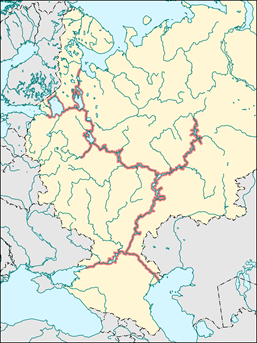 Оценивают свою деятельность и деятельность одноклассников на уроке.8.  Домашнее задание. 1 мин.8.  Домашнее задание. 1 мин.§28, «Вопросы и задания». Творческое: «Найти описание любого озера России в художественных произведениях» Записывают домашнее задание